DO WYGRANIA SPRZĘT SPORTOWYDLA SZKOŁY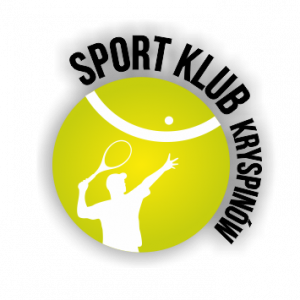 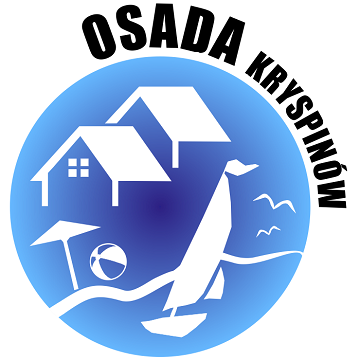 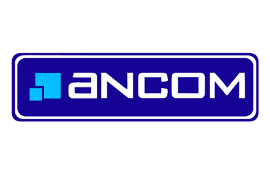 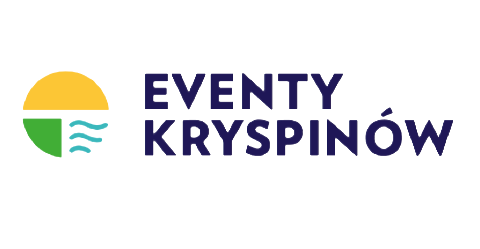 Kochani!Platforma e-wychowanie fizyczne ogłosiła konkurs .Nauczyciele wychowania fizycznego i uczniowie korzystają w pracy zdalnej z jej usług- zostaliśmy zaproszeni do udziału. Do wygrania jest atrakcyjny sprzęt sportowy.CELEM KONKURSU JEST PROMOWANIE AKTYWNEGO TRYBU ŻYCIA WŚRÓD SWOICH UCZNIÓW, ZNAJOMYCH I RODZIN Z WYKORZYSTANIEM PLATFORMY E-WF.Wygrywa szkoła, która zbierze największą ilość polubień podanego linku:https://ewf.h1.pl/konkurs/?token=SO9yXIfRqvgRLgu3Q7SFVJGlEPclDI8GT5LdfKMrye7cw1hwKY Można głosować wielokrotnie ! Mogą głosować wszyscy, którzy polubią podany link- uczniowie ich rodzina i  przyjaciele, którzy chcieliby wzbogacenia sprzętu sali gimnastycznej.Konkurs trwa od 2 czerwca  do 22czerwca 2020r. Zachęcamy wszystkich do udziału!Głosujmy jak najczęściej. Im nas więcej, tym mamy większe szanse na wygranie. Angażujcie całą społeczność naszej szkoły dla wspólnego dobra. Powodzenia!Nauczyciele wychowania fizycznegoPARTNERZY KONKURSU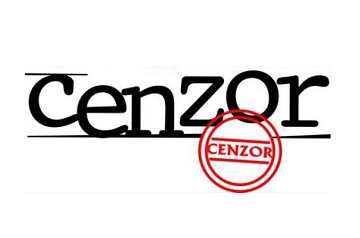 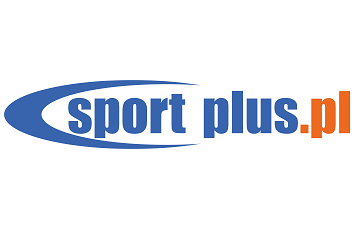 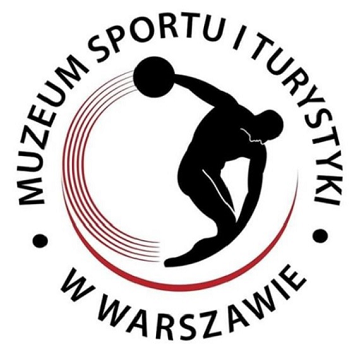 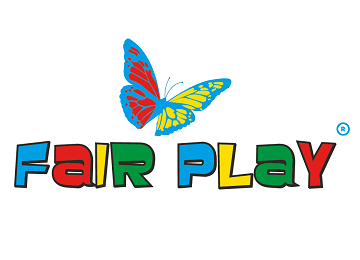 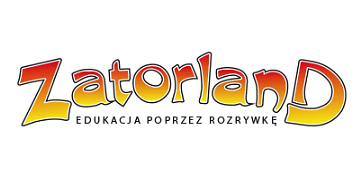 